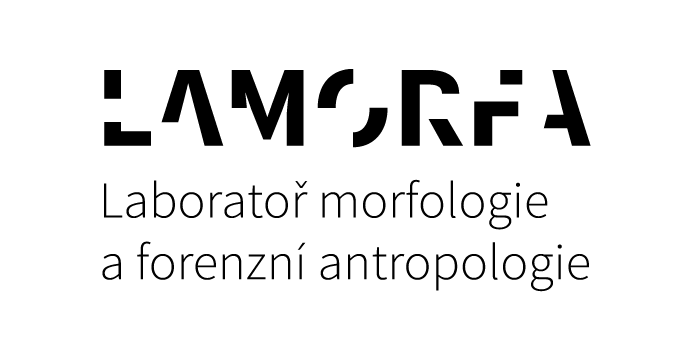 FORENZNÍ ANTROPOLOGIE CVIČENÍ (Bi7352c)TAFONOMIE IIDatum: 22. 10. 2021Jméno:1. Určení časného post-mortem intervaluS pomocí nomogramů určete časný post-mortem interval u:80 kg mrtvoly, u které byla naměřena rektální teplota 32 °C a průměrná teplota vzduchu v místě nálezu za poslední týden nepřesáhla 26°COdhad  PMI (včetně intervalu):      50 kg mrtvoly ženy s rektální teplotou 27 °C nalezené nahé, v zimních měsících o průměrné teplotě vzduchu 5°C, v prostředí s proudícím vzduchemOdhad PMI (včetně intervalu):      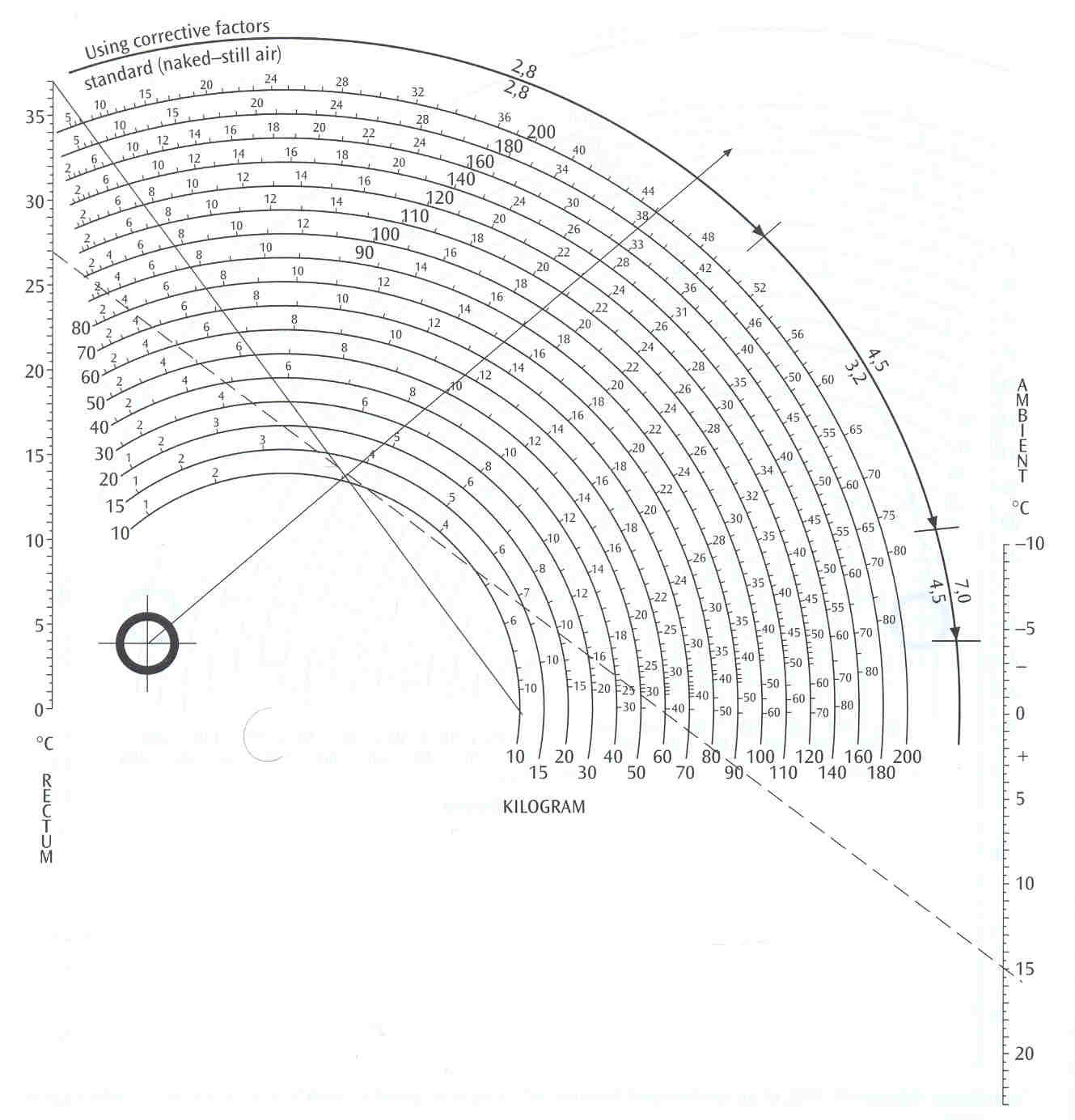 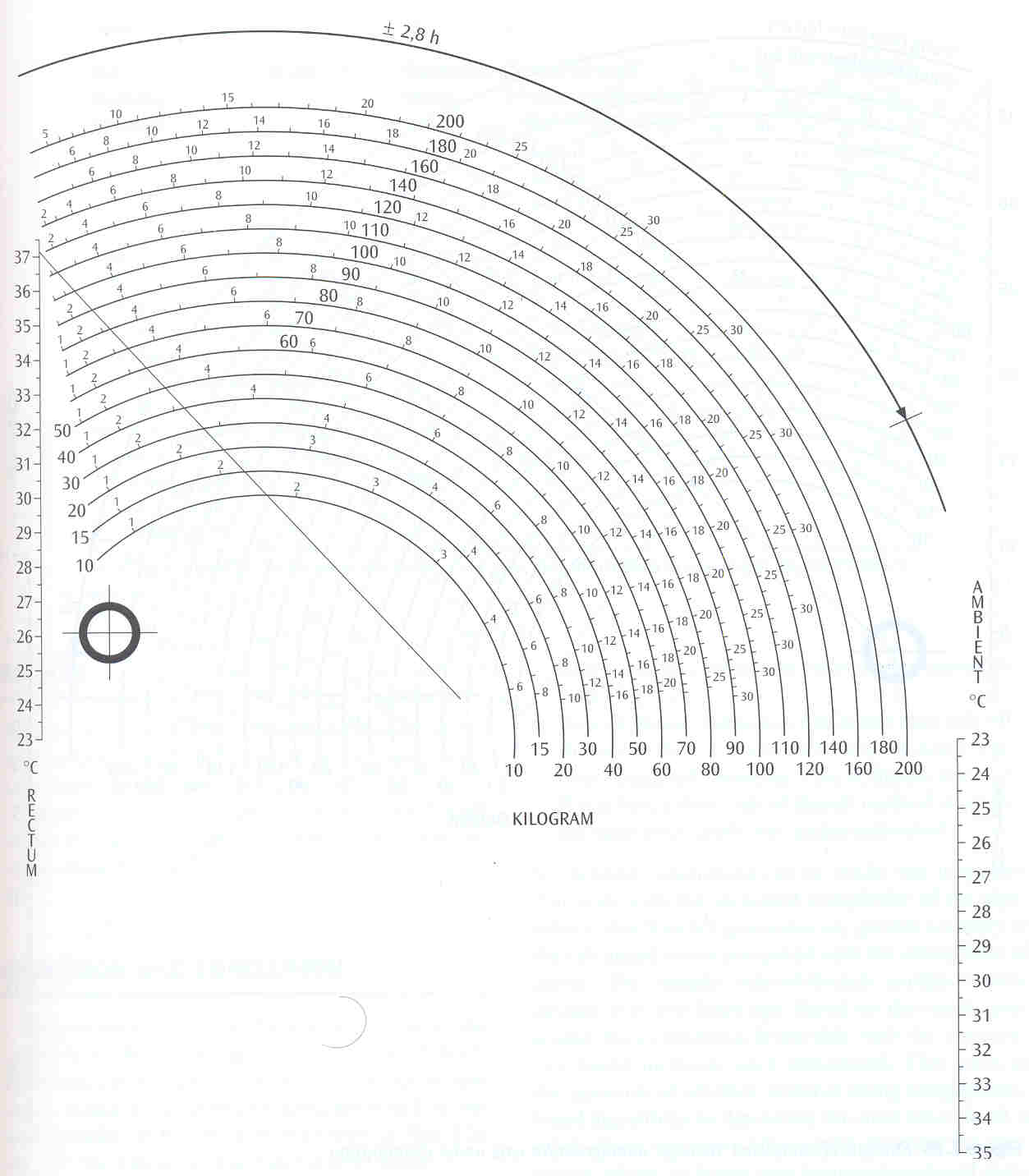 2. Srovnání různých maceračních technik/metodPředložené nálezy demonstrují vliv různých metod macerace na kost. Popište povrchové změny na kostech a vyhodnoťte destruktivnost jednotlivých maceračních postupů. 3. Zpracování nálezu spálených kosterních pozůstatkůPopište a vyhodnoťte předložený nález kosterních pozůstatků poškozených žárem. Z nálezu oddělte příměsiVyjádřete se k minimálnímu počtu jedinců Větší fragmenty identifikujte a zakreslete do přiloženého schématu a odhadněte teplotu, která na ně působila.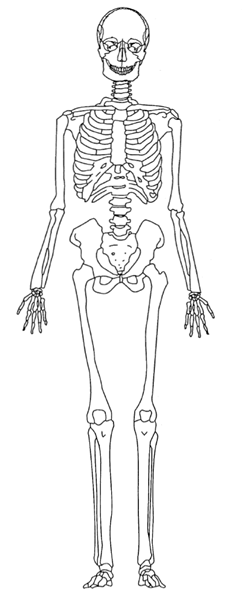 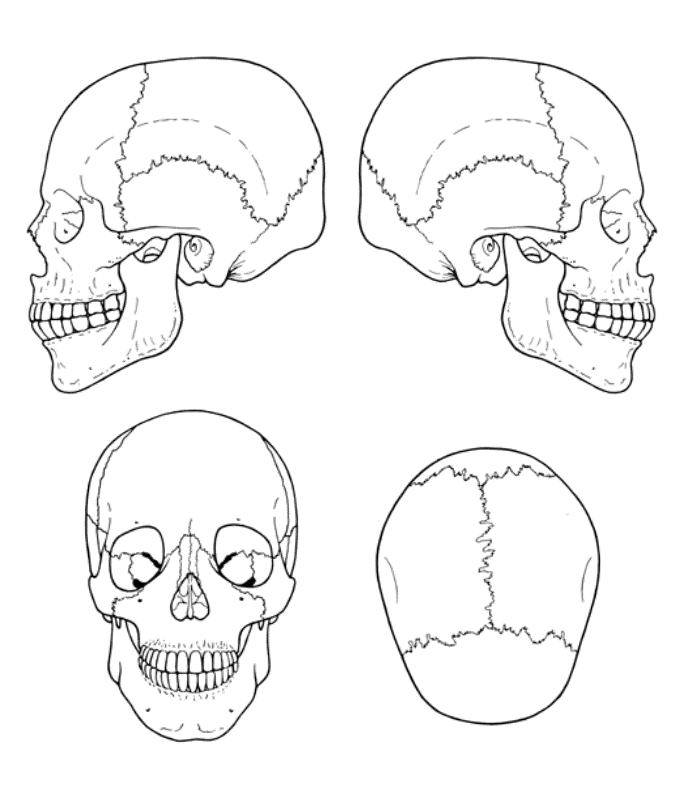 4. Identifikace tafonomických změnPopište nálezy 1 až 13, zobrazené na fotografiích ve studijních materiálech ke cvičení. Vyjádřete se k tafonomické historii nálezů, tj. především určete tafonomické faktory. V případě kostí poškozených žárem určete za pomoci přiloženého barevného schématu teplotu, které byly kosti vystaveny. V případě „nálezů“ máte k dispozici fotografii i samotný nález. V případě „foto“ pouze fotografii.3,Nález 1Nález 2Nález 3Nález 4Nález 5Foto 6Foto 7Foto 8Foto 9Foto 10Foto 115. Rychlost rozkladuZe dvou možností vyberte tu, při které se bude tělo/kosterní nález rychleji rozkládat. Své rozhodnutí stručně zdůvodněte.tělo na okraji hrobové jámy  X  tělo ve středu hrobové jámy (v hrobě s více těly) tělo pokryté kůži  X   tělo zabalené do papíru tělo vykrvácené  X   tělo polité kyselinou tělo v kovové rakvi  X   tělo v dubové rakvi tělo v kamenité půdě   X   tělo v jílovité půdě tělo ve výšce 800 m. n. m.  X   tělo na břehu moře tělo na skále  X   tělo v lese kost politá kyselinou  X   kost politá zásadou kost čerstvá  X   kost spálená při 400 °C kost čerstvá  X   kost spálená při 1 000 °C tělo uložené ve skrčené poloze  X   tělo natažené